    МБОУ «Гимназия № 2»Городской конкурс «О библиотеке с любовью»Номинация «Моя библиотека»ЭссеАвтор:Стаханова Анастасия, 6А классРуководитель:Проскура Светлана Ивановна,учитель русского языка и литературыМоя библиотекаБиблиотека - сказочное хранилище книг. Когда я прихожу в библиотеку, то как - будто  попадаю в другой мир, мир, окутанный тишиной и тайной. В библиотеке можно найти такую книгу, которую нигде не купишь, и уж тем более не найдёшь в Интернете. Взяв книгу в руки, возникает желание открыть её,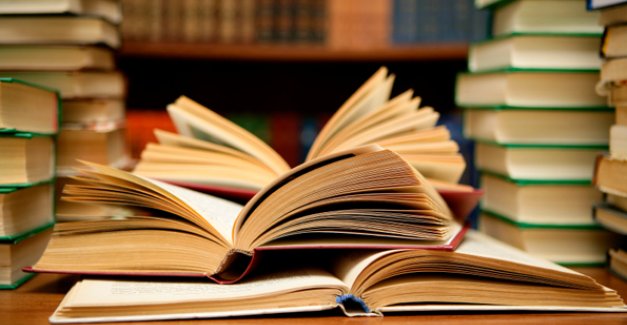  перелистать, пробежаться глазами по тексту.  Я очень люблю спокойную атмосферу библиотеки, в тишине которой слышен шелест страниц.Библиотеки существуют тысячи лет. С незапамятных времён библиотеки были главными хранителями духовных богатств обществ. В наше время, они не перестают быть актуальными. Школьная библиотека является сегодня неотъемлемой частью образования. Там мы получаем учебники, берём книги для уроков и просто для души. Именно книги помогают узнать много нового и интересного, развить наши интеллектуальные способности, учат смотреть на жизнь по-новому:Могу узнать, что было век назад, 
И что когда-нибудь, наверно, будет. 
О многом книги людям говорят, 
Во многом книги помогают людям.                                     (Лилия Охотницкая) В нашей школьной библиотеке работают замечательные люди, которые помогут найти нужную книгу и посоветуют, что взять интересное и увлекательное. Стоит отметить, что образ библиотекаря в настоящее время сильно изменился. Сегодня библиотекарь должен знать не только современную литературу, но и владеть компьютерными технологиями, уверенно ориентироваться в огромном потоке различной информации.	Свой небольшой рассказ я хочу закончить опять же  словами  Лилии Охотницкой:Я книги выбираю с наслажденьем – 
На полках, в тишине библиотек, 
То радость вдруг охватит, то волненье, 
Ведь книга каждая – как будто человек.